
ՀԱՅԱՍՏԱՆԻ ՀԱՆՐԱՊԵՏՈՒԹՅԱՆ
ՍՅՈՒՆԻՔԻ ՄԱՐԶԻ ԿԱՊԱՆ ՀԱՄԱՅՆՔ
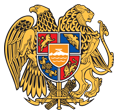 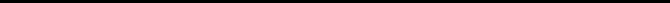 ԱՐՁԱՆԱԳՐՈՒԹՅՈՒՆ N 4
ՀԱՅԱՍՏԱՆԻ ՀԱՆՐԱՊԵՏՈՒԹՅԱՆ ՍՅՈՒՆԻՔԻ ՄԱՐԶԻ ԿԱՊԱՆ ՀԱՄԱՅՆՔԻ ԱՎԱԳԱՆՈՒ ՉՈՐՐՈՐԴ ՆՍՏԱՇՐՋԱՆԻ 2023 ԹՎԱԿԱՆԻ ՄԱՅԻՍԻ 10-Ի ՉՈՐՐՈՐԴ ՆԻՍՏԻՆԻՍՏԸ ՎԱՐՈՒՄ Է Կապան համայնքի ղեկավարի առաջին տեղակալ Գոռ Թադևոսյանը։ՆԻՍՏԻՆ ՄԱՍՆԱԿՑՈՒՄ ԵՆ Կապան համայնքի ավագանու 21 /քսանմեկ/ անդամներ՝ Անուշ Մեժլումյանը, Գոռ Թադևոսյանը, Զորայր Գալստյանը, Յուրիկ Հարությունյանը, Անժելա Ալեքսանյանը, Արշակ Հարությունյանը, Ալեն Մարտիրոսյանը, Հասմիկ Մարտիրոսյանը, Տիգրան Իվանյանը, Արտյոմ Հարությունյանը, Սոնա Մարտիրոսյանը, Ալեքսանդր Գրիգորյանը, Արտակ Խաչատրյան, Արմեն Հովհաննիսյանը, Հերմինե Միքայելյանը, Գևորգ Դինունցը, Արթուր Գևորգյանը, Նարինե Գրիգորյանը, Ժաննա Վարդանյանը, Ասատուր Ասատրյանը, Էրիկ Կոստանդյանը, որոնց գրանցման արդյունքների վերաբերյալ հայտարարությամբ հանդես եկավ աշխատակազմի քարտուղար Նելլի Շահնազարյանը։ Նիստը վարողն առաջարկեց նախքան օրակարգի որոշման նախագծին անցնելն օրակարգում կատարել փոփոխություն՝ օրակարգի 5-րդ նախագիծը հանել օրակարգի որոշման նախագծից՝ լրամշակման և բնակչության իրազեկման նպատակով։Ավագանին միաձայն համաձայնություն տվեց նիստը վարողի առաջարկությանը։Լսեցին
ՀԱՅԱՍՏԱՆԻ ՀԱՆՐԱՊԵՏՈՒԹՅԱՆ ՍՅՈՒՆԻՔԻ ՄԱՐԶԻ ԿԱՊԱՆ ՀԱՄԱՅՆՔԻ ԱՎԱԳԱՆՈՒ ՉՈՐՐՈՐԴ ՆՍՏԱՇՐՋԱՆԻ 2023 ԹՎԱԿԱՆԻ ՄԱՅԻՍԻ 10-Ի ՉՈՐՐՈՐԴ ՆԻՍՏԻ ՕՐԱԿԱՐԳԸ ՀԱՍՏԱՏԵԼՈՒ ՄԱՍԻՆ /Զեկ. ԳՈՌ ԹԱԴԵՎՈՍՅԱՆ/1․ Հայաստանի Հանրապետության Սյունիքի մարզի Կապան համայնքի ավագանու 2022 թվականի դեկտեմբերի 27-ի  N 199-Ն որոշման մեջ փոփոխություններ կատարելու  մասին2․ Հայաստանի Հանրապետության Սյունիքի մարզի Կապան համայնքի ավագանու 2006 թվականի դեկտեմբերի 22-ի թիվ 71-Ա որոշումը մասնակի ուժը կորցրած ճանաչելու, «Կապանի թիվ 3 նախադպրոցական ուսումնական հաստատություն» համայնքային ոչ առևտրային կազմակերպության կանոնադրությունը նոր խմբագրությամբ հաստատելու, աշխատողների քանակը, հաստիքացուցակը եվ պաշտոնային դրույքաչափերը հաստատելու և գույք ամրացնելու մասին 3․ Հայաստանի Հանրապետության Սյունիքի մարզի Կապան համայնքի սեփականություն հանդիսացող հողամասի կառուցապատման իրավունքի տրամադրման պայմանագրից ծագած պարտավորությունները ներելու մասին4․ Հայաստանի Հանրապետության Սյունիքի մարզի Կապան համայնքի սեփականություն հանդիսացող գույքը դուրս գրելու եվ քանդելու մասին5․ Հայաստանի Հանրապետության Սյունիքի մարզի Կապան համայնքի Աղվանի բնակավայրի համակցված փաստաթղթերում փոփոխություն կատարելու եվ 0.003 հա հողամասի նպատակային նշանակությունը փոխելու մասին 6․ Գերմանիայի միջազգային համագործակցության ընկերության կողմից իրականացվող «Լավ կառավարում հանուն տեղական զարգացման Հարավային Կովկասում» ծրագրի շրջանակներում գործադրվող՝ Հայաստանի հանրապետության  համայնքների սոցիալ-տնտեսական զարգացման դրամաշնորհային հիմնադրամի միջոցով Հայաստանի Հանրապետության համայնքներում ՄԱԿ-ի կայուն զարգացման 2030 օրակարգի և կայուն զարգացման նպատակների տեղայնացմանն ուղղված դրամաշնորհային մրցույթին մասնակցելուն եվ համաֆինան¬սավորումը ապահովելուն համաձայնություն տալու մասին7․ Հայաստանի Հանրապետության Սյունիքի մարզի Կապան համայնքի շրջակա միջավայրի և բնակչության առողջության պահպանման 2024 թվականի ծրագիրը հաստատելու մասին8․  Հայաստանի Հանրապետության Սյունիքի մարզի Կապան համայնքի ավագանու չորրորդ նստաշրջանի հինգերորդ նիստի օրը որոշելու մասինՔՎԵԱՐԿՈՒԹՅՈՒՆկողմ – 21դեմ – 0ձեռնպահ – 0ՈՐՈՇԵՑԻՆ․Հաստատել ՀԱՅԱՍՏԱՆԻ ՀԱՆՐԱՊԵՏՈՒԹՅԱՆ ՍՅՈՒՆԻՔԻ ՄԱՐԶԻ ԿԱՊԱՆ ՀԱՄԱՅՆՔԻ ԱՎԱԳԱՆՈՒ ՉՈՐՐՈՐԴ ՆՍՏԱՇՐՋԱՆԻ 2023 ԹՎԱԿԱՆԻ ՄԱՅԻՍԻ 10-Ի ՉՈՐՐՈՐԴ ՆԻՍՏԻ ՕՐԱԿԱՐԳԸ ՝ համաձայն որոշման նախագծի։Որոշումն ընդունվեց։ Լսեցին
ՀԱՅԱՍՏԱՆԻ ՀԱՆՐԱՊԵՏՈՒԹՅԱՆ ՍՅՈՒՆԻՔԻ ՄԱՐԶԻ ԿԱՊԱՆ ՀԱՄԱՅՆՔԻ ԱՎԱԳԱՆՈՒ 2022 ԹՎԱԿԱՆԻ ԴԵԿՏԵՄԲԵՐԻ 27-Ի N 199-Ն ՈՐՈՇՄԱՆ ՄԵՋ ՓՈՓՈԽՈՒԹՅՈՒՆՆԵՐ ԿԱՏԱՐԵԼՈՒ ՄԱՍԻՆ /Զեկ. ԻՎԵՏԱ ԹԱԴԵՎՈՍՅԱՆ/1․ Հայաստանի Հանրապետության Սյունիքի մարզի Կապան համայնքի ավագանու 2022 թվականի դեկտեմբերի 27-ի «Հայաստանի Հանրապետության Սյունիքի մարզի Կապան համայնքի 2023 թվականի բյուջեն հաստատելու մասին» N 199-Ն որոշման մեջ կատարել հետևյալ փոփոխությունները՝ համաձայն N 1, 2, 3 և 4 հավելվածների։ 2․ Սույն որոշումն ուժի մեջ է մտնում պաշտոնական հրապարակմանը հաջորդող օրվանից։ ՔՎԵԱՐԿՈՒԹՅՈՒՆկողմ – 21դեմ – 0ձեռնպահ – 0ՈՐՈՇԵՑԻՆ․Հաստատել ՀԱՅԱՍՏԱՆԻ ՀԱՆՐԱՊԵՏՈՒԹՅԱՆ ՍՅՈՒՆԻՔԻ ՄԱՐԶԻ ԿԱՊԱՆ ՀԱՄԱՅՆՔԻ ԱՎԱԳԱՆՈՒ 2022 ԹՎԱԿԱՆԻ ԴԵԿՏԵՄԲԵՐԻ 27-Ի N 199-Ն ՈՐՈՇՄԱՆ ՄԵՋ ՓՈՓՈԽՈՒԹՅՈՒՆՆԵՐ ԿԱՏԱՐԵԼՈՒ ՄԱՍԻՆ ՈՐՈՇՈՒՄԸ՝ համաձայն որոշման նախագծի։Որոշումն ընդունվեց։ Լսեցին
ՀԱՅԱՍՏԱՆԻ ՀԱՆՐԱՊԵՏՈՒԹՅԱՆ ՍՅՈՒՆԻՔԻ ՄԱՐԶԻ ԿԱՊԱՆ ՀԱՄԱՅՆՔԻ ԱՎԱԳԱՆՈՒ 2006 ԹՎԱԿԱՆԻ ԴԵԿՏԵՄԲԵՐԻ 22-Ի ԹԻՎ 71-Ա ՈՐՈՇՈՒՄԸ ՄԱՍՆԱԿԻ ՈՒԺԸ ԿՈՐՑՐԱԾ ՃԱՆԱՉԵԼՈՒ, <<ԿԱՊԱՆԻ ԹԻՎ 3 ՆԱԽԱԴՊՐՈՑԱԿԱՆ ՈՒՍՈՒՄՆԱԿԱՆ ՀԱՍՏԱՏՈՒԹՅՈՒՆ>> ՀԱՄԱՅՆՔԱՅԻՆ ՈՉ ԱՌԵՎՏՐԱՅԻՆ ԿԱԶՄԱԿԵՐՊՈՒԹՅԱՆ ԿԱՆՈՆԱԴՐՈՒԹՅՈՒՆԸ ՆՈՐ ԽՄԲԱԳՐՈՒԹՅԱՄԲ ՀԱՍՏԱՏԵԼՈՒ, ԱՇԽԱՏՈՂՆԵՐԻ ՔԱՆԱԿԸ, ՀԱՍՏԻՔԱՑՈՒՑԱԿԸ ԵՎ ՊԱՇՏՈՆԱՅԻՆ ԴՐՈՒՅՔԱՉԱՓԵՐԸ ՀԱՍՏԱՏԵԼՈՒ ԵՎ ԳՈՒՅՔ ԱՄՐԱՑՆԵԼՈՒ ՄԱՍԻՆ /Զեկ. ԱՆՆԱ ՓԱՐՍԱԴԱՆՅԱՆ/1․ Ուժը կորցրած ճանաչել ՀՀ Սյունիքի մարզի Կապան համայնքի ավագանու 2006 թվականի դեկտեմբերի 22-ի «Կապանի համայնքի թիվ 3 ՆՈՒՀ ՀՈԱԿ լուծարելու և Հայաստանի Հանրապետությանը գույք նվիրաբերելու մասին» թիվ 71-Ա որոշման 1-ին կետը։ 2․ Հաստատել․1) «Կապանի թիվ 3 նախադպրոցական ուսումնական հաստատություն» համայնքային ոչ առևտրային կազմակերպության կանոնադրությունը նոր խմբագրությամբ՝ համաձայն Հավելված N 1-ի։2) «Կապանի թիվ 3 նախադպրոցական ուսումնական հաստատություն» համայնքային ոչ առևտրային կազմակերպության աշխատողների քանակը, հաստիքացուցակը և պաշտոնային դրույքաչափերը նոր խմբագրությամբ՝ համաձայն Հավելված N 2-ի։3․ Կազմակերպությանը անհատույց օգտագործման իրավունքով ամրացնել ՀՀ Սյունիքի մարզի Կապան քաղաքի Լեռնագործների փողոցի 16/2 հասցեում գտնվող 1620․9 քմ մակերեսով մասնաշենքը՝ 0․1413 հա մակերեսով սպասարկման հողամասով (անշարժ գույքի նկատմամբ իրավունքների պետական գրանցման N 27032023-09-0052 վկայական)՝ մինչև 2064 թվականի ապրիլի 1-ը ժամկետով: 4․ Համայնքի ղեկավարին՝ սույն որոշումից բխող գործառույթներն իրականացնել օրենսդրությամբ սահմանված կարգով:5․ Սույն որոշումն ուժի մեջ է մտնում պաշտոնական հրապարակման օրվան հաջորդող օրվանից։ՔՎԵԱՐԿՈՒԹՅՈՒՆկողմ – 21դեմ – 0ձեռնպահ – 0ՈՐՈՇԵՑԻՆ․Հաստատել ՀԱՅԱՍՏԱՆԻ ՀԱՆՐԱՊԵՏՈՒԹՅԱՆ ՍՅՈՒՆԻՔԻ ՄԱՐԶԻ ԿԱՊԱՆ ՀԱՄԱՅՆՔԻ ԱՎԱԳԱՆՈՒ 2006 ԹՎԱԿԱՆԻ ԴԵԿՏԵՄԲԵՐԻ 22-Ի ԹԻՎ 71-Ա ՈՐՈՇՈՒՄԸ ՄԱՍՆԱԿԻ ՈՒԺԸ ԿՈՐՑՐԱԾ ՃԱՆԱՉԵԼՈՒ, <<ԿԱՊԱՆԻ ԹԻՎ 3 ՆԱԽԱԴՊՐՈՑԱԿԱՆ ՈՒՍՈՒՄՆԱԿԱՆ ՀԱՍՏԱՏՈՒԹՅՈՒՆ>> ՀԱՄԱՅՆՔԱՅԻՆ ՈՉ ԱՌԵՎՏՐԱՅԻՆ ԿԱԶՄԱԿԵՐՊՈՒԹՅԱՆ ԿԱՆՈՆԱԴՐՈՒԹՅՈՒՆԸ ՆՈՐ ԽՄԲԱԳՐՈՒԹՅԱՄԲ ՀԱՍՏԱՏԵԼՈՒ, ԱՇԽԱՏՈՂՆԵՐԻ ՔԱՆԱԿԸ, ՀԱՍՏԻՔԱՑՈՒՑԱԿԸ ԵՎ ՊԱՇՏՈՆԱՅԻՆ ԴՐՈՒՅՔԱՉԱՓԵՐԸ ՀԱՍՏԱՏԵԼՈՒ ԵՎ ԳՈՒՅՔ ԱՄՐԱՑՆԵԼՈՒ ՄԱՍԻՆ ՈՐՈՇՈՒՄԸ՝ համաձայն որոշման նախագծի։Որոշումն ընդունվեց։ Լսեցին
ՀԱՅԱՍՏԱՆԻ ՀԱՆՐԱՊԵՏՈՒԹՅԱՆ ՍՅՈՒՆԻՔԻ ՄԱՐԶԻ ԿԱՊԱՆ ՀԱՄԱՅՆՔԻ ՍԵՓԱԿԱՆՈՒԹՅՈՒՆ ՀԱՆԴԻՍԱՑՈՂ ՀՈՂԱՄԱՍԻ ԿԱՌՈՒՑԱՊԱՏՄԱՆ ԻՐԱՎՈՒՆՔԻ ՏՐԱՄԱԴՐՄԱՆ ՊԱՅՄԱՆԱԳՐԻՑ ԾԱԳԱԾ ՊԱՐՏԱՎՈՐՈՒԹՅՈՒՆՆԵՐԸ ՆԵՐԵԼՈՒ ՄԱՍԻՆ /Զեկ. ԱՆՆԱ ՓԱՐՍԱԴԱՆՅԱՆ/1․ ՀՀ Սյունիքի մարզի Կապան համայնքի և Էրիկ Կամոյի Աբրահամյանի միջև 2009 թվականի դեկտեմբերի 04-ին կնքված համայնքային սեփականություն հանդիսացող  հողամասի հասցեն՝ ք.Կապան, Ռ․Մինասյան փող․ թիվ 15 շենքի հարևանությամբ, մակերեսը՝ 0․002հա կառուցապատման իրավունքի տրամադրման պայմանագրից Կապան համայնքի ղեկավարի 2023 թվականի ապրիլի 27-ի N 784-Ա որոշմամբ լուծված ծագած և չկատարված պարտավորությունները ընդհանուր՝ 33440 /երեսուներեք հազար չորս հարյուր քառասուն/ ՀՀ դրամ, որից մայր գումար՝ 15220 /տասնհինգ հազար երկու հարյուր քսան/ ՀՀ դրամ և  տույժ՝ 18220 /տասնութ հազար երկու հարյուր քսան/  ՀՀ դրամ  ներել և այն համարել դադարած։2. Համայնքի ղեկավարին՝ Հայաստանի Հանրապետության օրենսդրությամբ սահմանված կարգով և ժամկետներում ապահովել սույն որոշման կատարումը։  3․ Սույն որոշումն ուժի մեջ է մտնում պաշտոնական հրապարակման օրվան հաջորդող օրվանից։ ՔՎԵԱՐԿՈՒԹՅՈՒՆկողմ – 21դեմ – 0ձեռնպահ – 0ՈՐՈՇԵՑԻՆ․Հաստատել ՀԱՅԱՍՏԱՆԻ ՀԱՆՐԱՊԵՏՈՒԹՅԱՆ ՍՅՈՒՆԻՔԻ ՄԱՐԶԻ ԿԱՊԱՆ ՀԱՄԱՅՆՔԻ ՍԵՓԱԿԱՆՈՒԹՅՈՒՆ ՀԱՆԴԻՍԱՑՈՂ ՀՈՂԱՄԱՍԻ ԿԱՌՈՒՑԱՊԱՏՄԱՆ ԻՐԱՎՈՒՆՔԻ ՏՐԱՄԱԴՐՄԱՆ ՊԱՅՄԱՆԱԳՐԻՑ ԾԱԳԱԾ ՊԱՐՏԱՎՈՐՈՒԹՅՈՒՆՆԵՐԸ ՆԵՐԵԼՈՒ ՄԱՍԻՆ ՈՐՈՇՈՒՄԸ՝ համաձայն որոշման նախագծի։Որոշումն ընդունվեց։ Լսեցին
ՀԱՅԱՍՏԱՆԻ ՀԱՆՐԱՊԵՏՈՒԹՅԱՆ ՍՅՈՒՆԻՔԻ ՄԱՐԶԻ ԿԱՊԱՆ ՀԱՄԱՅՆՔԻ ՍԵՓԱԿԱՆՈՒԹՅՈՒՆ ՀԱՆԴԻՍԱՑՈՂ ԳՈՒՅՔԸ ԴՈՒՐՍ ԳՐԵԼՈՒ ԵՎ ՔԱՆԴԵԼՈՒ ՄԱՍԻՆ ՈՐՈՇՈՒՄ /Զեկ. ԱՐՄԵՆ ՍԱՐԳՍՅԱՆ/1․ ՀՀ Սյունիքի մարզի Կապան համայնքի Կապան քաղաքի Երկաթուղայինների փողոցում գտնվող վերգետնյա հետիոտն կամուրջը՝ որպես վնասված գույք, դուրս գրել Կապան համայնքի հաշվեկշռից։2․ ՀՀ Սյունիքի մարզի Կապան համայնքի ղեկավարին․1) լիցենզավորված կազմակերպության օժանդակությամբ և վերջինիս միջոցների հաշվին քանդել /ապամոնտաժել/ Կապան համայնքի Կապան քաղաքի Երկաթուղայինների փողոցում գտնվող վթարային վերգետնյա հետիոտն կամուրջը։ 2) Սույն որոշման 2-րդ կետում նշված ապամոնտաժման աշխատանքների իրականացման արդյունքում առաջացած շինաղբը կազմակերպության միջոցներով տեղափոխել համապատասխան աղբավայր, իսկ ջարդոնը որպես փոխհատուցում տրամադրել այդ աշխատանքներն իրականացրած կազմակերպությանը։ 3. Սույն որոշումն ուժի մեջ է մտնում պաշտոնական հրապարակման օրվան հաջորդող օրվանից։ ՔՎԵԱՐԿՈՒԹՅՈՒՆկողմ – 21դեմ – 0ձեռնպահ – 0ՈՐՈՇԵՑԻՆ․Հաստատել ՀԱՅԱՍՏԱՆԻ ՀԱՆՐԱՊԵՏՈՒԹՅԱՆ ՍՅՈՒՆԻՔԻ ՄԱՐԶԻ ԿԱՊԱՆ ՀԱՄԱՅՆՔԻ ՍԵՓԱԿԱՆՈՒԹՅՈՒՆ ՀԱՆԴԻՍԱՑՈՂ ԳՈՒՅՔԸ ԴՈՒՐՍ ԳՐԵԼՈՒ ԵՎ ՔԱՆԴԵԼՈՒ ՄԱՍԻՆ ՈՐՈՇՈՒՄԸ՝ համաձայն որոշման նախագծի։Որոշումն ընդունվեց։ Լսեցին
ՀԱՅԱՍՏԱՆԻ ՀԱՆՐԱՊԵՏՈՒԹՅԱՆ ՍՅՈՒՆԻՔԻ ՄԱՐԶԻ ԿԱՊԱՆ ՀԱՄԱՅՆՔԻ ԱՂՎԱՆԻ ԲՆԱԿԱՎԱՅՐԻ ՀԱՄԱԿՑՎԱԾ ՓԱՍՏԱԹՂԹԵՐՈՒՄ ՓՈՓՈԽՈՒԹՅՈՒՆ ԿԱՏԱՐԵԼՈՒ ԵՎ 0.003 ՀԱ ՀՈՂԱՄԱՍԻ ՆՊԱՏԱԿԱՅԻՆ ՆՇԱՆԱԿՈՒԹՅՈՒՆԸ ՓՈԽԵԼՈՒ ՄԱՍԻՆ /Զեկ. ԿԱՐԵՆ ԳՐԻԳՈՐՅԱՆ/1. Հայաստանի Հանրապետության Սյունիքի մարզի Կապան համայնքի Աղվանի բնակավայրի համակցված փաստաթղթերում կատարել փոփոխություն և համայնքային սեփականություն հանդիսացող գյուղատնտեսական նշանակության (կադաստրային ծածկագրեր 09-012-0101-0003-ից) 0,003 հեկտար «արոտավայրերի» հողատեսքը  փոխադրել բնակավայրերի նշանակության հողերի կատեգորիա՝ «հասարակական կառուցապատման» հողեր գործառնական նշանակությամբ, համաձայն հավելվածի:2. Համայնքի ղեկավարին՝ սույն որոշումից բխող գործառույթներն իրականացնել օրենսդրությամբ սահմանված կարգով:3. Սույն որոշումն ուժի մեջ է մտնում պաշտոնական հրապարակմանը հաջորդող օրվանից։ՔՎԵԱՐԿՈՒԹՅՈՒՆկողմ – 21դեմ – 0ձեռնպահ – 0ՈՐՈՇԵՑԻՆ․Հաստատել ՀԱՅԱՍՏԱՆԻ ՀԱՆՐԱՊԵՏՈՒԹՅԱՆ ՍՅՈՒՆԻՔԻ ՄԱՐԶԻ ԿԱՊԱՆ ՀԱՄԱՅՆՔԻ ԿԱՊԱՆ ՔԱՂԱՔԻ ԳԼԽԱՎՈՐ ՀԱՏԱԿԱԳԾՈՒՄ ՓՈՓՈԽՈՒԹՅՈՒՆ ԿԱՏԱՐԵԼՈՒ ԵՎ 0.003 ՀԱ ՀՈՂԱՄԱՍԻ ՆՊԱՏԱԿԱՅԻՆ ՆՇԱՆԱԿՈՒԹՅՈՒՆԸ ՓՈԽԵԼՈՒ ՄԱՍԻՆ ՈՐՈՇՈՒՄԸ՝ համաձայն որոշման նախագծի։Որոշումն ընդունվեց։ Լսեցին
ԳԵՐՄԱՆԻԱՅԻ ՄԻՋԱԶԳԱՅԻՆ ՀԱՄԱԳՈՐԾԱԿՑՈՒԹՅԱՆ ԸՆԿԵՐՈՒԹՅԱՆ ԿՈՂՄԻՑ ԻՐԱԿԱՆԱՑՎՈՂ <<ԼԱՎ ԿԱՌԱՎԱՐՈՒՄ ՀԱՆՈՒՆ ՏԵՂԱԿԱՆ ԶԱՐԳԱՑՄԱՆ ՀԱՐԱՎԱՅԻՆ ԿՈՎԿԱՍՈՒՄ>> ԾՐԱԳՐԻ ՇՐՋԱՆԱԿՆԵՐՈՒՄ ԳՈՐԾԱԴՐՎՈՂ՝ ՀԱՅԱՍՏԱՆԻ ՀԱՆՐԱՊԵՏՈՒԹՅԱՆ ՀԱՄԱՅՆՔՆԵՐԻ ՍՈՑԻԱԼ-ՏՆՏԵՍԱԿԱՆ ԶԱՐԳԱՑՄԱՆ ԴՐԱՄԱՇՆՈՐՀԱՅԻՆ ՀԻՄՆԱԴՐԱՄԻ ՄԻՋՈՑՈՎ ՀԱՅԱՍՏԱՆԻ ՀԱՆՐԱՊԵՏՈՒԹՅԱՆ ՀԱՄԱՅՆՔՆԵՐՈՒՄ ՄԻԱՎՈՐՎԱԾ ԱԶԳԵՐԻ ԿԱԶՄԱԿԵՐՊՈՒԹՅԱՆ ԿԱՅՈՒՆ ԶԱՐԳԱՑՄԱՆ 2030 ՕՐԱԿԱՐԳԻ ԵՎ ԿԱՅՈՒՆ ԶԱՐԳԱՑՄԱՆ ՆՊԱՏԱԿՆԵՐԻ ՏԵՂԱՅՆԱՑՄԱՆՆ ՈՒՂՂՎԱԾ ԴՐԱՄԱՇՆՈՐՀԱՅԻՆ ՄՐՑՈՒՅԹԻՆ ՄԱՍՆԱԿՑԵԼՈՒՆ ԵՎ ՀԱՄԱՖԻՆԱՆՍԱՎՈՐՈՒՄԸ ԱՊԱՀՈՎԵԼՈՒՆ ՀԱՄԱՁԱՅՆՈՒԹՅՈՒՆ ՏԱԼՈՒ ՄԱՍԻՆ /Զեկ. ՀԱՍՄԻԿ ՂՈՆՅԱՆ/1. Համաձայնություն տալ Կապան համայնքի մասնակցությանը «Լավ կառավարում հանուն տեղական զարգացման Հարավային Կովկասում» ծրագրի շրջանակներում գործադրվող՝ Հայաստանի Հանրապետության համայնքների սոցիալ-տնտեսական զարգացման դրամաշնորհային հիմնադրամի միջոցով Հայաստանի Հանրապետության համայնքներում Միավորված ազգերի կազմակերպության կայուն զարգացման 2030 օրակարգի և կայուն զարգացման նպատակների տեղայնացմանն ուղղված դրամաշնորհային մրցույթին:                               2. Համաձայնություն տալ դրամաշնորհային մրցույթին ներկայացվող ծրագրային  հայտ-առաջարկի հաստատման դեպքում Կապան համայնքի 2023թ․ բյուջեից համապատասխան համաներդրում կատարելուն։3. Սույն որոշումն ուժի մեջ է մտնում պաշտոնական հրապարակմանը հաջորդող օրվանից:ՔՎԵԱՐԿՈՒԹՅՈՒՆկողմ – 21դեմ – 0ձեռնպահ – 0ՈՐՈՇԵՑԻՆ․Հաստատել ԳԵՐՄԱՆԻԱՅԻ ՄԻՋԱԶԳԱՅԻՆ ՀԱՄԱԳՈՐԾԱԿՑՈՒԹՅԱՆ ԸՆԿԵՐՈՒԹՅԱՆ ԿՈՂՄԻՑ ԻՐԱԿԱՆԱՑՎՈՂ <<ԼԱՎ ԿԱՌԱՎԱՐՈՒՄ ՀԱՆՈՒՆ ՏԵՂԱԿԱՆ ԶԱՐԳԱՑՄԱՆ ՀԱՐԱՎԱՅԻՆ ԿՈՎԿԱՍՈՒՄ>> ԾՐԱԳՐԻ ՇՐՋԱՆԱԿՆԵՐՈՒՄ ԳՈՐԾԱԴՐՎՈՂ՝ ՀԱՅԱՍՏԱՆԻ ՀԱՆՐԱՊԵՏՈՒԹՅԱՆ ՀԱՄԱՅՆՔՆԵՐԻ ՍՈՑԻԱԼ-ՏՆՏԵՍԱԿԱՆ ԶԱՐԳԱՑՄԱՆ ԴՐԱՄԱՇՆՈՐՀԱՅԻՆ ՀԻՄՆԱԴՐԱՄԻ ՄԻՋՈՑՈՎ ՀԱՅԱՍՏԱՆԻ ՀԱՆՐԱՊԵՏՈՒԹՅԱՆ ՀԱՄԱՅՆՔՆԵՐՈՒՄ ՄԻԱՎՈՐՎԱԾ ԱԶԳԵՐԻ ԿԱԶՄԱԿԵՐՊՈՒԹՅԱՆ ԿԱՅՈՒՆ ԶԱՐԳԱՑՄԱՆ 2030 ՕՐԱԿԱՐԳԻ ԵՎ ԿԱՅՈՒՆ ԶԱՐԳԱՑՄԱՆ ՆՊԱՏԱԿՆԵՐԻ ՏԵՂԱՅՆԱՑՄԱՆՆ ՈՒՂՂՎԱԾ ԴՐԱՄԱՇՆՈՐՀԱՅԻՆ ՄՐՑՈՒՅԹԻՆ ՄԱՍՆԱԿՑԵԼՈՒՆ ԵՎ ՀԱՄԱՖԻՆԱՆՍԱՎՈՐՈՒՄԸ ԱՊԱՀՈՎԵԼՈՒՆ ՀԱՄԱՁԱՅՆՈՒԹՅՈՒՆ ՏԱԼՈՒ ՄԱՍԻՆ ՈՐՈՇՈՒՄԸ՝ համաձայն որոշման նախագծի։Որոշումն ընդունվեց։ Լսեցին
ՀԱՅԱՍՏԱՆԻ ՀԱՆՐԱՊԵՏՈՒԹՅԱՆ ՍՅՈՒՆԻՔԻ ՄԱՐԶԻ ԿԱՊԱՆ ՀԱՄԱՅՆՔԻ ՇՐՋԱԿԱ ՄԻՋԱՎԱՅՐԻ ԵՎ ԲՆԱԿՉՈՒԹՅԱՆ ԱՌՈՂՋՈՒԹՅԱՆ ՊԱՀՊԱՆՄԱՆ 2024 ԹՎԱԿԱՆԻ ԾՐԱԳԻՐԸ ՀԱՍՏԱՏԵԼՈՒ ՄԱՍԻՆ /Զեկ. ՀԱՍՄԻԿ ՂՈՆՅԱՆ/1. Հաստատել Հայաստանի Հանրապետության Սյունիքի մարզի Կապան համայնքի շրջակա միջավայրի և բնակչության առողջության պահպանման 2024 թվականի ծրագիրը՝ ընդհանուր 166918,93 հազար դրամ արժողությամբ, այդ թվում՝ բնապահպանական միջոցառումների մասով – 161918,93 հազար դրամ և առողջապահական միջոցառումների մասով – 5000,0 հազար դրամ, համաձայն հավելվածի:2. Առաջարկել համայնքի ղեկավարին օրենսդրությամբ սահմանված կարգով և ժամկետներում հաստատված ծրագիրը ներկայացնել Հայաստանի Հանրապետության Սյունիքի մարզպետարան՝ Հայաստանի Հանրապետության շրջակա միջավայրի նախարարություն ներկայացնելու և պետական ֆինանսների կառավարման բնագավառում Հայաստանի Հանրապետության կառավարության լիազոր պետական մարմնի միջոցով 2024 թվականի պետական բյուջեի նախագծում ընդգրկելու համար:ՔՎԵԱՐԿՈՒԹՅՈՒՆկողմ – 21դեմ – 0ձեռնպահ – 0ՈՐՈՇԵՑԻՆ․Հաստատել ՀԱՅԱՍՏԱՆԻ ՀԱՆՐԱՊԵՏՈՒԹՅԱՆ ՍՅՈՒՆԻՔԻ ՄԱՐԶԻ ԿԱՊԱՆ ՀԱՄԱՅՆՔԻ ՇՐՋԱԿԱ ՄԻՋԱՎԱՅՐԻ ԵՎ ԲՆԱԿՉՈՒԹՅԱՆ ԱՌՈՂՋՈՒԹՅԱՆ ՊԱՀՊԱՆՄԱՆ 2024 ԹՎԱԿԱՆԻ ԾՐԱԳԻՐԸ ՀԱՍՏԱՏԵԼՈՒ ՄԱՍԻՆ ՈՐՈՇՈՒՄԸ՝ համաձայն որոշման նախագծի։Լսեցին
ՀԱՅԱՍՏԱՆԻ ՀԱՆՐԱՊԵՏՈՒԹՅԱՆ ՍՅՈՒՆԻՔԻ ՄԱՐԶԻ ԿԱՊԱՆ ՀԱՄԱՅՆՔԻ ԱՎԱԳԱՆՈՒ ՉՈՐՐՈՐԴ ՆՍՏԱՇՐՋԱՆԻ ՀԻՆԳԵՐՈՐԴ ՆԻՍՏԻ ՕՐԸ ՈՐՈՇԵԼՈՒ ՄԱՍԻՆ /Զեկ. ՆԵԼԼԻ ՇԱՀՆԱԶԱՐՅԱՆ/Հայաստանի Հանրապետության Սյունիքի մարզի Կապան համայնքի ավագանու չորրորդ նստաշրջանի հինգերորդ նիստի օրը որոշել 2023 թվականի հունիսի  28-ը։ ՔՎԵԱՐԿՈՒԹՅՈՒՆկողմ – 21դեմ – 0ձեռնպահ – 0ՈՐՈՇԵՑԻՆ․Հաստատել ՀԱՅԱՍՏԱՆԻ ՀԱՆՐԱՊԵՏՈՒԹՅԱՆ ՍՅՈՒՆԻՔԻ ՄԱՐԶԻ ԿԱՊԱՆ ՀԱՄԱՅՆՔԻ ԱՎԱԳԱՆՈՒ ՉՈՐՐՈՐԴ ՆՍՏԱՇՐՋԱՆԻ ՀԻՆԳԵՐՈՐԴ ՆԻՍՏԻ ՕՐԸ ՈՐՈՇԵԼՈՒ ՄԱՍԻՆ ՈՐՈՇՈՒՄԸ՝ համաձայն որոշման նախագծի։ԱՆՈՒՇ ՄԵԺԼՈՒՄՅԱՆ					ԳՈՌ ԹԱԴԵՎՈՍՅԱՆ					ԶՈՐԱՅՐ ԳԱԼՍՏՅԱՆ					ՅՈՒՐԻԿ ՀԱՐՈՒԹՅՈՒՆՅԱՆ				ԱՆԺԵԼԱ ԱԼԵՔՍԱՆՅԱՆ				ԱՐՇԱԿ ՀԱՐՈՒԹՅՈՒՆՅԱՆ				ԱԼԵՆ ՄԱՐՏԻՐՈՍՅԱՆ					ՀԱՍՄԻԿ ՄԱՐՏԻՐՈՍՅԱՆ				ՏԻԳՐԱՆ ԻՎԱՆՅԱՆ					ԱՐՏՅՈՄ ՀԱՐՈՒԹՅՈՒՆՅԱՆ				ՍՈՆԱ ՄԱՐՏԻՐՈՍՅԱՆ					ԱԼԵՔՍԱՆԴՐ ԳՐԻԳՈՐՅԱՆ				ԱՐՏԱԿ ԽԱՉԱՏՐՅԱՆ					ԱՐՄԵՆ ՀՈՎՀԱՆՆԻՍՅԱՆ				ՀԵՐՄԻՆԵ ՄԻՔԱՅԵԼՅԱՆ				ԳԵՎՈՐԳ ԴԻՆՈՒՆՑ					ԱՐԹՈՒՐ ԳԵՎՈՐԳՅԱՆ					ՆԱՐԻՆԵ ԳՐԻԳՈՐՅԱՆ					ԺԱՆՆԱ ՎԱՐԴԱՆՅԱՆ					ԱՍԱՏՈՒՐ ԱՍԱՏՐՅԱՆ					ԷՐԻԿ ԿՈՍՏԱՆՅԱՆ					ՆԻՍՏԸ ՎԱՐՈՂ					ԳՈՌ ԹԱԴԵՎՈՍՅԱՆՆԻՍՏՆ ԱՐՁԱՆԱԳՐՈՂ			ՆԵԼԼԻ ՇԱՀՆԱԶԱՐՅԱՆ10  ՄԱՅԻՍ  2023թք․ ԿԱՊԱՆք. Կապան  10/05/2023